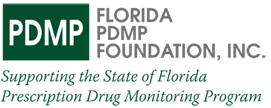 MinutesFlorida PDMP FoundationFriday, April 5, 20139:00 a.m.to 10:00 a.m.Teleconference InformationDial In Number: (888) 670-3525Participant Code: 164 869 6226Board of Directors:Dave Bowen, ChairMike Ayotte, DirectorKaren Ellis, SecretaryHonorable Mike Fasano, State Representative, DirectorBrian Kahan, TreasurerGavin Meshad, Vice-ChairChief Don De Lucca, DirectorDOH:Lucy Gee, Division Director Rebecca Poston, Program ManagerErika Marshall, Outreach DirectorAction Items:ItemTopicDiscussionWelcome and Opening RemarksChairman Bowen called the meeting to order atRoll Call and Review of Sunshine LawSecretary Ellis called the roll.  All Directors were present except Ms. Ellis reminded the Board that the Foundation operates under Florida’s Sunshine Law.  The meeting minutes and/or audio portion of the meeting are available for review.  There should be no communication or correspondence between board members related to items of business that are on the agenda or may be on future meeting agendas.Approval of March 22, 2013 minutesMotion bySecond byPending Action ItemsChairman Bowen Articles of Incorporation have been corrected.DOH contract is being routed for review and approval.Email address and message has been established.Mailing list has been prepared.Treasurer’s ReportDisbursementsReceiptsWells Fargo AcctGoal UpdateTreasurer Kahan reported the following:Wells Fargo Business- Current funds on handBusiness Checking Balance: $6,264.48Business High Yield Savings: $60,585.03 plus interestTotal: $66,849.51One Pill Can Kill- Stop Prescription Drug Abuse.  Fund the PDMP 2013-2014 CampaignGoal | 500,000Quarterly Goal | $125,000Funds Currently Raised | $20,000Funds needed for 1st  Quarter  | $105,000Last installment to DOH for FY 2012-2013: $33,223.00Fund Raising Goals and Opportunities One Pill Can Kill- Stop Prescription Drug Abuse.  Fund the PDMP 2013-2014 CampaignVice-Chairman MeshadWebsite UpdateReview MissionReview GoalOther BusinessAdjourn#Action ItemPerson ResponsibleTarget DateCompletion Date1Schedule Funding Campaign Strategy TrainingRebecca Poston3/8/2013On-going2Florida Division of Corporation Corporate Filing & IRS FilingRebecca Poston5/1/2013On-Going3Update Articles of Incorporation with Chief’s addressRebecca Poston3/22/133/22/134Execute DOH ContractSurgeon General Armstrong & David Bowen4/1/2013Routed for review and execution5Finalize e-mail fundraising messageKaren EllisRebecca Poston3/29/20134/1/20136Review and send any website corrections to Ms. PostonAll Directors3/29/20134/4/20137Establish email address for fundraising messageErika MarshallChris Aiken3/25/20133/25/20138Complete Foundation Website UpdateErika Marshall4/3/20134/4/20139Send Ms. Poston contact list of potential donorsAll Directors3/29/2013On-Going10Finalize fundraising message to potential donorsGavin Meshad Rebecca Poston3/29/2013On-Going